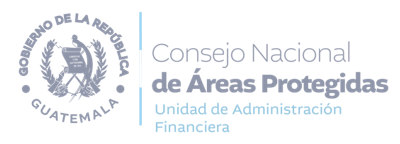 CONSEJO NACIONAL DE AREAS PROTEGIDAS -CONAP-CONSEJO NACIONAL DE AREAS PROTEGIDAS -CONAP-CONSEJO NACIONAL DE AREAS PROTEGIDAS -CONAP-CONSEJO NACIONAL DE AREAS PROTEGIDAS -CONAP-CONSEJO NACIONAL DE AREAS PROTEGIDAS -CONAP-CONSEJO NACIONAL DE AREAS PROTEGIDAS -CONAP-CONSEJO NACIONAL DE AREAS PROTEGIDAS -CONAP-CONSEJO NACIONAL DE AREAS PROTEGIDAS -CONAP-CONSEJO NACIONAL DE AREAS PROTEGIDAS -CONAP-CONSEJO NACIONAL DE AREAS PROTEGIDAS -CONAP-CONSEJO NACIONAL DE AREAS PROTEGIDAS -CONAP-CONSEJO NACIONAL DE AREAS PROTEGIDAS -CONAP-CONSEJO NACIONAL DE AREAS PROTEGIDAS -CONAP-CONSEJO NACIONAL DE AREAS PROTEGIDAS -CONAP-CONSEJO NACIONAL DE AREAS PROTEGIDAS -CONAP-CONSEJO NACIONAL DE AREAS PROTEGIDAS -CONAP-CONSEJO NACIONAL DE AREAS PROTEGIDAS -CONAP-CONSEJO NACIONAL DE AREAS PROTEGIDAS -CONAP-CONSEJO NACIONAL DE AREAS PROTEGIDAS -CONAP-5ta. Avenida 6-06 Zona 15ta. Avenida 6-06 Zona 15ta. Avenida 6-06 Zona 15ta. Avenida 6-06 Zona 15ta. Avenida 6-06 Zona 15ta. Avenida 6-06 Zona 15ta. Avenida 6-06 Zona 15ta. Avenida 6-06 Zona 15ta. Avenida 6-06 Zona 15ta. Avenida 6-06 Zona 15ta. Avenida 6-06 Zona 15ta. Avenida 6-06 Zona 15ta. Avenida 6-06 Zona 15ta. Avenida 6-06 Zona 15ta. Avenida 6-06 Zona 15ta. Avenida 6-06 Zona 15ta. Avenida 6-06 Zona 15ta. Avenida 6-06 Zona 15ta. Avenida 6-06 Zona 1HORARIO DE ATENCIÓN: de 8:00 a 16:30HORARIO DE ATENCIÓN: de 8:00 a 16:30HORARIO DE ATENCIÓN: de 8:00 a 16:30HORARIO DE ATENCIÓN: de 8:00 a 16:30HORARIO DE ATENCIÓN: de 8:00 a 16:30HORARIO DE ATENCIÓN: de 8:00 a 16:30HORARIO DE ATENCIÓN: de 8:00 a 16:30HORARIO DE ATENCIÓN: de 8:00 a 16:30HORARIO DE ATENCIÓN: de 8:00 a 16:30HORARIO DE ATENCIÓN: de 8:00 a 16:30HORARIO DE ATENCIÓN: de 8:00 a 16:30HORARIO DE ATENCIÓN: de 8:00 a 16:30HORARIO DE ATENCIÓN: de 8:00 a 16:30HORARIO DE ATENCIÓN: de 8:00 a 16:30HORARIO DE ATENCIÓN: de 8:00 a 16:30HORARIO DE ATENCIÓN: de 8:00 a 16:30HORARIO DE ATENCIÓN: de 8:00 a 16:30HORARIO DE ATENCIÓN: de 8:00 a 16:30HORARIO DE ATENCIÓN: de 8:00 a 16:30TELÉFONO: 2299-7300TELÉFONO: 2299-7300TELÉFONO: 2299-7300TELÉFONO: 2299-7300TELÉFONO: 2299-7300TELÉFONO: 2299-7300TELÉFONO: 2299-7300TELÉFONO: 2299-7300TELÉFONO: 2299-7300TELÉFONO: 2299-7300TELÉFONO: 2299-7300TELÉFONO: 2299-7300TELÉFONO: 2299-7300TELÉFONO: 2299-7300TELÉFONO: 2299-7300TELÉFONO: 2299-7300TELÉFONO: 2299-7300TELÉFONO: 2299-7300TELÉFONO: 2299-7300DIRECTOR: Marco Antonio  MuñozDIRECTOR: Marco Antonio  MuñozDIRECTOR: Marco Antonio  MuñozDIRECTOR: Marco Antonio  MuñozDIRECTOR: Marco Antonio  MuñozDIRECTOR: Marco Antonio  MuñozDIRECTOR: Marco Antonio  MuñozDIRECTOR: Marco Antonio  MuñozDIRECTOR: Marco Antonio  MuñozDIRECTOR: Marco Antonio  MuñozDIRECTOR: Marco Antonio  MuñozDIRECTOR: Marco Antonio  MuñozDIRECTOR: Marco Antonio  MuñozDIRECTOR: Marco Antonio  MuñozDIRECTOR: Marco Antonio  MuñozDIRECTOR: Marco Antonio  MuñozDIRECTOR: Marco Antonio  MuñozDIRECTOR: Marco Antonio  MuñozDIRECTOR: Marco Antonio  MuñozFECHA DE ACTUALIZACIÓN: 18 de junio de 2024FECHA DE ACTUALIZACIÓN: 18 de junio de 2024FECHA DE ACTUALIZACIÓN: 18 de junio de 2024FECHA DE ACTUALIZACIÓN: 18 de junio de 2024FECHA DE ACTUALIZACIÓN: 18 de junio de 2024FECHA DE ACTUALIZACIÓN: 18 de junio de 2024FECHA DE ACTUALIZACIÓN: 18 de junio de 2024FECHA DE ACTUALIZACIÓN: 18 de junio de 2024FECHA DE ACTUALIZACIÓN: 18 de junio de 2024FECHA DE ACTUALIZACIÓN: 18 de junio de 2024FECHA DE ACTUALIZACIÓN: 18 de junio de 2024FECHA DE ACTUALIZACIÓN: 18 de junio de 2024FECHA DE ACTUALIZACIÓN: 18 de junio de 2024FECHA DE ACTUALIZACIÓN: 18 de junio de 2024FECHA DE ACTUALIZACIÓN: 18 de junio de 2024FECHA DE ACTUALIZACIÓN: 18 de junio de 2024FECHA DE ACTUALIZACIÓN: 18 de junio de 2024FECHA DE ACTUALIZACIÓN: 18 de junio de 2024FECHA DE ACTUALIZACIÓN: 18 de junio de 2024CORRESPONDE AL MES DE: Mayo 2024CORRESPONDE AL MES DE: Mayo 2024CORRESPONDE AL MES DE: Mayo 2024CORRESPONDE AL MES DE: Mayo 2024CORRESPONDE AL MES DE: Mayo 2024CORRESPONDE AL MES DE: Mayo 2024CORRESPONDE AL MES DE: Mayo 2024CORRESPONDE AL MES DE: Mayo 2024CORRESPONDE AL MES DE: Mayo 2024CORRESPONDE AL MES DE: Mayo 2024CORRESPONDE AL MES DE: Mayo 2024CORRESPONDE AL MES DE: Mayo 2024CORRESPONDE AL MES DE: Mayo 2024CORRESPONDE AL MES DE: Mayo 2024CORRESPONDE AL MES DE: Mayo 2024CORRESPONDE AL MES DE: Mayo 2024CORRESPONDE AL MES DE: Mayo 2024CORRESPONDE AL MES DE: Mayo 2024CORRESPONDE AL MES DE: Mayo 2024TIPOTIPOFECHA SALIDAFECHA SALIDAFECHA RETORNOFECHA RETORNORENGLÓNRENGLÓNNOMBRE DEL SERVIDOR PÚBLICONOMBRE DEL SERVIDOR PÚBLICODESTINODESTINOOBJETIVO DEL VIAJEOBJETIVO DEL VIAJELOGROS ALCANZADOSLOGROS ALCANZADOSCOSTO DE BOLETO AEREOCOSTO DE BOLETO AEREO COSTO  COSTO VIÁTICO INTERNACIONALVIÁTICO INTERNACIONAL------------------------------------------------------------------------------------------------------------------------------------------------------------------------------------------------------------ -----------------  ----------------- Sin movimientoSin movimientoSin movimientoSin movimientoSin movimientoSin movimientoSin movimientoSin movimientoSin movimientoSin movimientoSin movimientoSin movimientoSin movimientoSin movimientoSin movimientoSin movimientoSin movimientoSin movimientoSin movimientoSin movimientoVIÁTICO NACIONALVIÁTICO NACIONAL2/05/20242/05/20243/05/20243/05/2024021021IRENE CAROLINA GARCÍA CRUZIRENE CAROLINA GARCÍA CRUZCIUDAD DE GUATEMALACIUDAD DE GUATEMALATRASLADO Y RECEPCIÓN DE CUPONES DE COMBUSTIBLE DE CONAP CENTRAL HACIA LA REGIONAL DE PETÉN Y SEGUIMIENTO DE TRÁMITES ADMINISTRATIVOS.TRASLADO Y RECEPCIÓN DE CUPONES DE COMBUSTIBLE DE CONAP CENTRAL HACIA LA REGIONAL DE PETÉN Y SEGUIMIENTO DE TRÁMITES ADMINISTRATIVOS.HACER LLEGAR LOS DOCUMENTOS A LA ENTIDAD.HACER LLEGAR LOS DOCUMENTOS A LA ENTIDAD.---------------------------------- Q         649.00  Q         649.00 VIÁTICO NACIONALVIÁTICO NACIONAL2/05/20242/05/20243/05/20243/05/2024031031SELVIN EDGARDO CASTELLANOS INECOSELVIN EDGARDO CASTELLANOS INECOCIUDAD DE GUATEMALACIUDAD DE GUATEMALATRASLADAR A LA ENCARGADA ADMINISTRATIVA FINANCIERA DE CONAP PETÉN HACIA LA CIUDAD DE GUATEMALATRASLADAR A LA ENCARGADA ADMINISTRATIVA FINANCIERA DE CONAP PETÉN HACIA LA CIUDAD DE GUATEMALATRASLADO DE PERSONAL.TRASLADO DE PERSONAL.---------------------------------- Q         493.00  Q         493.00 VIÁTICO NACIONALVIÁTICO NACIONAL7/05/20247/05/20248/05/20248/05/2024011011MARLIN ALEJANDRA GEORGE PORTILLOMARLIN ALEJANDRA GEORGE PORTILLOORIENTE Y SUR ORIENTEORIENTE Y SUR ORIENTEDIAGNOSTICO REGIONALDIAGNOSTICO REGIONALPRIORIZACION EN LAS REGIONALES DE CAPACITACIONES Y REALIZACION DE INFORME A NIVEL GENERALPRIORIZACION EN LAS REGIONALES DE CAPACITACIONES Y REALIZACION DE INFORME A NIVEL GENERAL---------------------------------- Q         495.00  Q         495.00 RECONOCIMIENTO DE GASTOSRECONOCIMIENTO DE GASTOS7/05/20247/05/20248/05/20248/05/2024029029RAÙL ALFONSO ALVAREZ PEREZRAÙL ALFONSO ALVAREZ PEREZORIENTE Y SUR ORIENTEORIENTE Y SUR ORIENTEDIAGNOSTICO REGIONALDIAGNOSTICO REGIONALPRIORIZACION EN LAS REGIONALES DE CAPACITACIONES Y REALIZACION DE INFORME A NIVEL GENERALPRIORIZACION EN LAS REGIONALES DE CAPACITACIONES Y REALIZACION DE INFORME A NIVEL GENERAL---------------------------------- Q         492.00  Q         492.00 VIÁTICO NACIONALVIÁTICO NACIONAL13/05/202413/05/202422/05/202422/05/2024022022MARVIN OSWALDO HERNANDEZ MONTERROSOMARVIN OSWALDO HERNANDEZ MONTERROSOALTA VERAPAZ Y PETENALTA VERAPAZ Y PETENREALIZAR ARQUEO DE VALORES EN EL PARQUE NACIONAL YAXHA Y MONUMENTO NATURAL SEMUC CHAMPEYREALIZAR ARQUEO DE VALORES EN EL PARQUE NACIONAL YAXHA Y MONUMENTO NATURAL SEMUC CHAMPEYSE REALIZARON ARQUEOS DE VALORES EN EL PARQUE NACIONAL YAXHA Y EN EL MONUMENTO NATURAL SEMUC CHAMPEYSE REALIZARON ARQUEOS DE VALORES EN EL PARQUE NACIONAL YAXHA Y EN EL MONUMENTO NATURAL SEMUC CHAMPEY---------------------------------- Q      3,300.00  Q      3,300.00 VIÁTICO NACIONALVIÁTICO NACIONAL13/05/202413/05/202422/05/202422/05/2024022022HARRY ERICK WAIGHT ZETINAHARRY ERICK WAIGHT ZETINAALTA VERAPAZ Y PETENALTA VERAPAZ Y PETENREALIZAR ARQUEO DE VALORES EN EL PARQUE NACIONAL YAXHA Y MONUMENTO NATURAL SEMUC CHAMPEYREALIZAR ARQUEO DE VALORES EN EL PARQUE NACIONAL YAXHA Y MONUMENTO NATURAL SEMUC CHAMPEYSE REALIZARON ARQUEOS DE VALORES EN EL PARQUE NACIONAL YAXHA Y EN EL MONUMENTO NATURAL SEMUC CHAMPEYSE REALIZARON ARQUEOS DE VALORES EN EL PARQUE NACIONAL YAXHA Y EN EL MONUMENTO NATURAL SEMUC CHAMPEY---------------------------------- Q      3,769.00  Q      3,769.00 VIÁTICO NACIONALVIÁTICO NACIONAL14/05/202414/05/202415/05/202415/05/2024031031JOSE ESTEBAN DEL CID MARTINEZJOSE ESTEBAN DEL CID MARTINEZIZABALIZABALMONITOREO AMBIENTAL A UN PROYECTO DE ALTO IMPACTO MONITOREO AMBIENTAL A UN PROYECTO DE ALTO IMPACTO COORDINACION CON LOS REPRESENTANTES LEGALES Y DIRECCION DE LA REGIONAL NORORIENTE. MONITOREO AMBIENTAL Y ACUERDO PARA SEGUIMIENTO DE FUTUROS PROYECTOS.COORDINACION CON LOS REPRESENTANTES LEGALES Y DIRECCION DE LA REGIONAL NORORIENTE. MONITOREO AMBIENTAL Y ACUERDO PARA SEGUIMIENTO DE FUTUROS PROYECTOS.---------------------------------- Q         530.00  Q         530.00 VIÁTICO NACIONALVIÁTICO NACIONAL14/05/202414/05/202415/05/202415/05/2024011011VICTOR ALFONSO MENENDEZ PORRESVICTOR ALFONSO MENENDEZ PORRESIZABALIZABALMONITOREO AMBIENTAL A PROYECTO DE ALTO IMPACTO AMBIENTAL 2023-12001. TERMINAL AMATIQUEMONITOREO AMBIENTAL A PROYECTO DE ALTO IMPACTO AMBIENTAL 2023-12001. TERMINAL AMATIQUEREUNION CON LAS PARTES DELEGADAS, OBTENCION DE INSUMOS PARA EL MONITOREO AMBIENTAL, MONITOREO CON BIOLOGO PARA PROXIMAS ACTIVIDADESREUNION CON LAS PARTES DELEGADAS, OBTENCION DE INSUMOS PARA EL MONITOREO AMBIENTAL, MONITOREO CON BIOLOGO PARA PROXIMAS ACTIVIDADES---------------------------------- Q         508.00  Q         508.00 VIÁTICO NACIONALVIÁTICO NACIONAL16/05/202416/05/202416/05/202416/05/2024011011BYRON RAFAEL ORELLANA SANDOVALBYRON RAFAEL ORELLANA SANDOVALSOLOLASOLOLAPARTICIPACION EN ACTO OFICIAL DE LA CAMPAÑA "REFORESTANDO ATITLAN, PARA UN FUTURO VERDE"PARTICIPACION EN ACTO OFICIAL DE LA CAMPAÑA "REFORESTANDO ATITLAN, PARA UN FUTURO VERDE"DISTRIBUCION Y SIEMBRA DE 100,000 ARBOLES, DISTRIBUIDOS EN 90 HECTAREAS DE LA CUENCA.DISTRIBUCION Y SIEMBRA DE 100,000 ARBOLES, DISTRIBUIDOS EN 90 HECTAREAS DE LA CUENCA.---------------------------------- Q         199.70  Q         199.70 VIÁTICO NACIONALVIÁTICO NACIONAL15/05/202415/05/202424/05/202424/05/2024011011MARLON ERNESTO VASQUEZ PIMENTELMARLON ERNESTO VASQUEZ PIMENTELHUEHUETENANGO, QUETZALTENANGO Y SOLOLAHUEHUETENANGO, QUETZALTENANGO Y SOLOLAMANTENIMIENTO PREVENTIVO AL EQUIPO DE COMPUTO DE LAS REGIONALESMANTENIMIENTO PREVENTIVO AL EQUIPO DE COMPUTO DE LAS REGIONALESSE REALIZO MANTENIMIENTO PREVENTIVO Y CORRECTIVO DEL EQUIPO DE COMPUTO SE REALIZO MANTENIMIENTO PREVENTIVO Y CORRECTIVO DEL EQUIPO DE COMPUTO ---------------------------------- Q      1,377.00  Q      1,377.00 VIÁTICO NACIONALVIÁTICO NACIONAL15/05/202415/05/202424/05/202424/05/2024022022JORGE STEVE GARCIA MORALESJORGE STEVE GARCIA MORALESHUEHUETENANGO, QUETZALTENANGO Y SOLOLAHUEHUETENANGO, QUETZALTENANGO Y SOLOLAMANTENIMIENTO PREVENTIVO AL EQUIPO DE COMPUTO DE LAS REGIONALESMANTENIMIENTO PREVENTIVO AL EQUIPO DE COMPUTO DE LAS REGIONALESSE REALIZO MANTENIMIENTO PREVENTIVO Y CORRECTIVO DEL EQUIPO DE COMPUTO SE REALIZO MANTENIMIENTO PREVENTIVO Y CORRECTIVO DEL EQUIPO DE COMPUTO ---------------------------------- Q      2,219.00  Q      2,219.00 VIÁTICO NACIONALVIÁTICO NACIONAL21/05/202421/05/202421/05/202421/05/2024021021ANDREA HEINEMANN MOLINAANDREA HEINEMANN MOLINACIUDAD DE GUATEMALACIUDAD DE GUATEMALAPARTICIPAR EN JUNTA DE COTIZACION PARA EL EVENTO BC-01-2024 "CONTRATACION DE SERVICIO DE TELEFONIA MOVIL PARA USO EN CONAP, IDENTIFICADO EN EL SISTEMA DE GUATECOMPRAS CON EL NOG 22327207PARTICIPAR EN JUNTA DE COTIZACION PARA EL EVENTO BC-01-2024 "CONTRATACION DE SERVICIO DE TELEFONIA MOVIL PARA USO EN CONAP, IDENTIFICADO EN EL SISTEMA DE GUATECOMPRAS CON EL NOG 22327207RECEPCION DE PLICAS, ANALISIS Y EVALUACION DE OFERTAS RECIBIDAS.RECEPCION DE PLICAS, ANALISIS Y EVALUACION DE OFERTAS RECIBIDAS.---------------------------------- Q         270.00  Q         270.00 VIÁTICO NACIONALVIÁTICO NACIONAL13/05/202413/05/202424/05/202424/05/2024031031NEFTALI LARA RODASNEFTALI LARA RODASALTA VERAPAZALTA VERAPAZREALIZAR INVENTARIO DE BIENES EN LA REGIONALES DE VERAPACES Y SUBREGIONAL SALAMAREALIZAR INVENTARIO DE BIENES EN LA REGIONALES DE VERAPACES Y SUBREGIONAL SALAMASE REALIZO INVENTARIO FISICO DE BIENES DEL PERSONAL DE LA REGIONAL DE VERAPACES Y SUBREGIONAL SALAMASE REALIZO INVENTARIO FISICO DE BIENES DEL PERSONAL DE LA REGIONAL DE VERAPACES Y SUBREGIONAL SALAMA---------------------------------- Q      4,765.00  Q      4,765.00 VIÁTICO NACIONALVIÁTICO NACIONAL13/05/202413/05/202424/05/202424/05/2024031031ELIU ALEXANDER GUTIERREZ NICOLASELIU ALEXANDER GUTIERREZ NICOLASALTA VERAPAZALTA VERAPAZREALIZAR INVENTARIO DE BIENES EN LA REGIONALES DE VERAPACES Y SUBREGIONAL SALAMAREALIZAR INVENTARIO DE BIENES EN LA REGIONALES DE VERAPACES Y SUBREGIONAL SALAMASE REALIZO INVENTARIO FISICO DE BIENES DEL PERSONAL DE LA REGIONAL DE VERAPACES Y SUBREGIONAL SALAMASE REALIZO INVENTARIO FISICO DE BIENES DEL PERSONAL DE LA REGIONAL DE VERAPACES Y SUBREGIONAL SALAMA---------------------------------- Q      4,499.00  Q      4,499.00 VIÁTICO NACIONALVIÁTICO NACIONAL21/05/202421/05/202422/05/202422/05/2024031031EDSON ESTUARDO GARCIA MORALESEDSON ESTUARDO GARCIA MORALESJUTIAPAJUTIAPATRASLADO DEL SECRETARIO EJECUTIVO DEL CONAPTRASLADO DEL SECRETARIO EJECUTIVO DEL CONAPSE TRASLADO AL SEÑOR SECRETARIO EJECUTIVO DEL CONAP A JUTIAPA Y SU RESPECTIVO RETORNOSE TRASLADO AL SEÑOR SECRETARIO EJECUTIVO DEL CONAP A JUTIAPA Y SU RESPECTIVO RETORNO---------------------------------- Q         424.00  Q         424.00 RECONOCIMIENTO DE GASTOSRECONOCIMIENTO DE GASTOS28/05/202428/05/202429/05/202429/05/2024029029MONICA IVONNE URBINA GARCIAMONICA IVONNE URBINA GARCIAPETENPETENREALIZAR INSPECCION DE CAMPO EN EL DEPARTAMENTO DE PETEN, POR MONITOREO DEL EXPEDIENTE CONAP No. 2019--17926REALIZAR INSPECCION DE CAMPO EN EL DEPARTAMENTO DE PETEN, POR MONITOREO DEL EXPEDIENTE CONAP No. 2019--17926RECORRIDO POR EL AREA A EVALUAR, VERIFICACION DE MEDIDAS DE MITIGACION, Y RECOLECCION DE DATOS PARA ANALISIS.RECORRIDO POR EL AREA A EVALUAR, VERIFICACION DE MEDIDAS DE MITIGACION, Y RECOLECCION DE DATOS PARA ANALISIS.---------------------------------- Q         212.30  Q         212.30 RECONOCIMIENTO DE GASTOSRECONOCIMIENTO DE GASTOS28/05/202428/05/202429/05/202429/05/2024029029SOFIA ALEJANDRA AGUILAR JOCOLSOFIA ALEJANDRA AGUILAR JOCOLPETENPETENMONITOREO AMBIENTAL AL PROYECTO 2019-17926MONITOREO AMBIENTAL AL PROYECTO 2019-17926INSPECCION TECNICA, VERIFICACION DE MEDIDAS, VERIFICACION DE CAMPO Y RECORRIDO POR EL AREA INDUSTRIAL.INSPECCION TECNICA, VERIFICACION DE MEDIDAS, VERIFICACION DE CAMPO Y RECORRIDO POR EL AREA INDUSTRIAL.---------------------------------- Q         222.20  Q         222.20 VIÁTICO NACIONALVIÁTICO NACIONAL29/05/202429/05/202430/05/202430/05/2024031031EDSON ESTUARDO GARCIA MORALESEDSON ESTUARDO GARCIA MORALESQUETZALTENANGOQUETZALTENANGOTRASLADO DEL SECRETARIO EJECUTIVO DEL CONAPTRASLADO DEL SECRETARIO EJECUTIVO DEL CONAPSE TRASLADO AL SEÑOR SECRETARIO EJECUTIVO DEL CONAP A QUETZALTENANGO Y SU RESPECTIVO RETORNOSE TRASLADO AL SEÑOR SECRETARIO EJECUTIVO DEL CONAP A QUETZALTENANGO Y SU RESPECTIVO RETORNO---------------------------------- Q         554.00  Q         554.00 * Durante el mes de mayo de 2024 no se registró movimiento de Viáticos Internacionales.* Durante el mes de mayo de 2024 no se registró movimiento de Viáticos Internacionales.* Durante el mes de mayo de 2024 no se registró movimiento de Viáticos Internacionales.* Durante el mes de mayo de 2024 no se registró movimiento de Viáticos Internacionales.* Durante el mes de mayo de 2024 no se registró movimiento de Viáticos Internacionales.* Durante el mes de mayo de 2024 no se registró movimiento de Viáticos Internacionales.* Durante el mes de mayo de 2024 no se registró movimiento de Viáticos Internacionales.* Durante el mes de mayo de 2024 no se registró movimiento de Viáticos Internacionales.* Durante el mes de mayo de 2024 no se registró movimiento de Viáticos Internacionales.* Durante el mes de mayo de 2024 no se registró movimiento de Viáticos Internacionales.* Durante el mes de mayo de 2024 no se registró movimiento de Viáticos Internacionales.* Durante el mes de mayo de 2024 no se registró movimiento de Viáticos Internacionales.* Durante el mes de mayo de 2024 no se registró movimiento de Viáticos Internacionales.* Durante el mes de mayo de 2024 no se registró movimiento de Viáticos Internacionales.* Durante el mes de mayo de 2024 no se registró movimiento de Viáticos Internacionales.* Durante el mes de mayo de 2024 no se registró movimiento de Viáticos Internacionales.* Durante el mes de mayo de 2024 no se registró movimiento de Viáticos Internacionales.* Durante el mes de mayo de 2024 no se registró movimiento de Viáticos Internacionales.* Durante el mes de mayo de 2024 no se registró movimiento de Viáticos Internacionales.* Durante el mes de mayo de 2024 no se registró movimiento de Viáticos Internacionales.* Durante el mes de mayo de 2024 no se registró movimiento de Reconocimientos de Gastos Internacionales.* Durante el mes de mayo de 2024 no se registró movimiento de Reconocimientos de Gastos Internacionales.* Durante el mes de mayo de 2024 no se registró movimiento de Reconocimientos de Gastos Internacionales.* Durante el mes de mayo de 2024 no se registró movimiento de Reconocimientos de Gastos Internacionales.* Durante el mes de mayo de 2024 no se registró movimiento de Reconocimientos de Gastos Internacionales.* Durante el mes de mayo de 2024 no se registró movimiento de Reconocimientos de Gastos Internacionales.* Durante el mes de mayo de 2024 no se registró movimiento de Reconocimientos de Gastos Internacionales.* Durante el mes de mayo de 2024 no se registró movimiento de Reconocimientos de Gastos Internacionales.* Durante el mes de mayo de 2024 no se registró movimiento de Reconocimientos de Gastos Internacionales.* Durante el mes de mayo de 2024 no se registró movimiento de Reconocimientos de Gastos Internacionales.* Durante el mes de mayo de 2024 no se registró movimiento de Reconocimientos de Gastos Internacionales.* Durante el mes de mayo de 2024 no se registró movimiento de Reconocimientos de Gastos Internacionales.* Durante el mes de mayo de 2024 no se registró movimiento de Reconocimientos de Gastos Internacionales.* Durante el mes de mayo de 2024 no se registró movimiento de Reconocimientos de Gastos Internacionales.* Durante el mes de mayo de 2024 no se registró movimiento de Reconocimientos de Gastos Internacionales.* Durante el mes de mayo de 2024 no se registró movimiento de Reconocimientos de Gastos Internacionales.* Durante el mes de mayo de 2024 no se registró movimiento de Reconocimientos de Gastos Internacionales.* Durante el mes de mayo de 2024 no se registró movimiento de Reconocimientos de Gastos Internacionales.* Durante el mes de mayo de 2024 no se registró movimiento de Reconocimientos de Gastos Internacionales.* Durante el mes de mayo de 2024 no se registró movimiento de Reconocimientos de Gastos Internacionales.